INNKALLING TIL ÅRSMØTE I 
MENTAL HELSE AskerTID OG STED: 22.februar kl. 18.00 Aktivitetshuset Gamleskolen SpikkestadSaksliste: Sak 1: 	Åpning/konstitueringNavnefortegnelse over fremmøtte medlemmer med gyldig medlemskap Godkjenning av innkalling og dagsorden Valg av møteleder og sekretær for årsmøtet Valg av to protokollunderskrivere Valg av tellekorps Sak 2: 	Årsmelding for årsmøteperioden Sak 3: 	Revidert regnskap for forrige kalenderårSak 4: 	Innkomne sakerSak 6: 	Handlingsplan til neste ordinære årsmøteSak 7: 	Budsjett for inneværende kalenderårSak 8: 	ValgSaker som ønskes behandlet på årsmøtet må være innsendt til styret asker@mentalhelse.no senest to uker før møtet. Innmeldte saker må være behandlet av styret før årsmøtet.Mental Helse Asker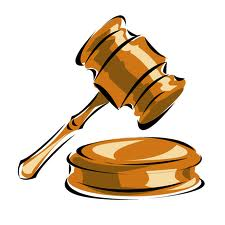 